VOGHERA 10/03/2022: I bambini della Scuola d’infanzia “Torremenapace” dicono NO alla guerra.I bambini dell'infanzia di Torremenapace dell’I.C. “Sandro Pertini” sono rimasti, loro malgrado, "coinvolti" in questo conflitto che sta colpendo la popolazione Ucraina.Pur così piccoli sono già consapevoli di quanto sta accadendo e, per questo motivo,  è stato intrapreso un piccolo percorso didattico a sostegno dei valori della pace, della fratellanza e dell'amicizia fra i popoli con le storie "Il paese dei colori" e "Gnomo Rametto e la pace".Come dicono i bambini la pace "sono i cuoricini", è "essere dolci, carini e cortesi" ma è soprattutto "non fare la guerra".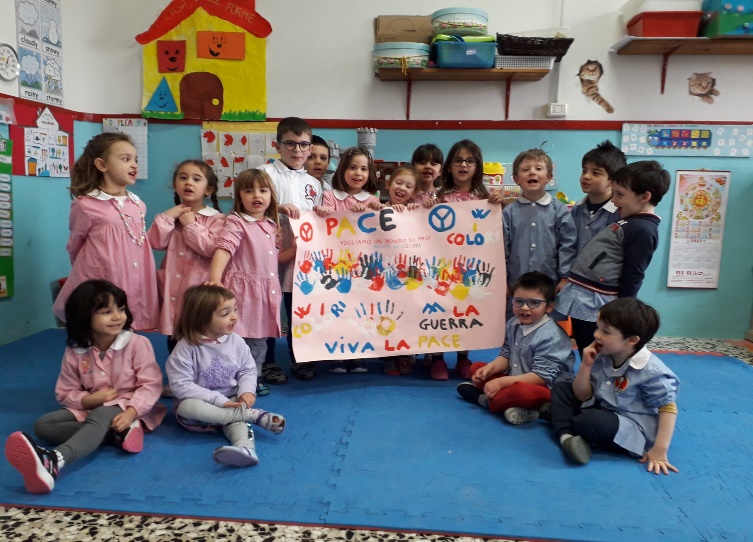 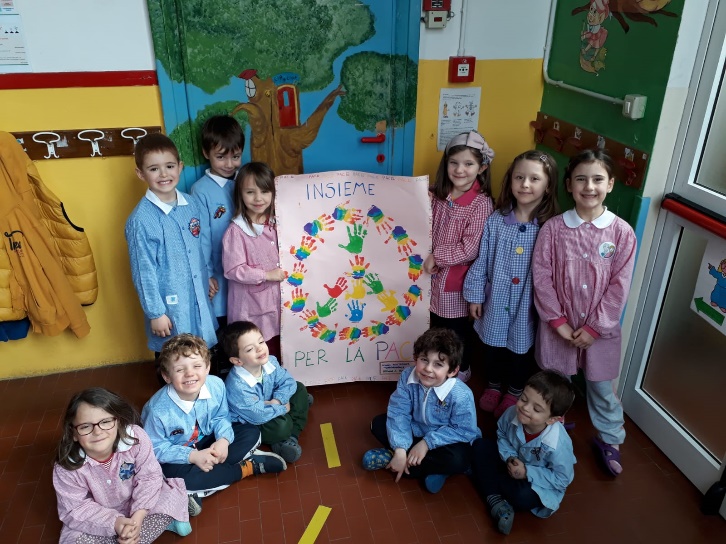 